Para qualquer informação por favor contacte o escritório da nossa paróquia: 732- 254-1800 linha 15 em Português.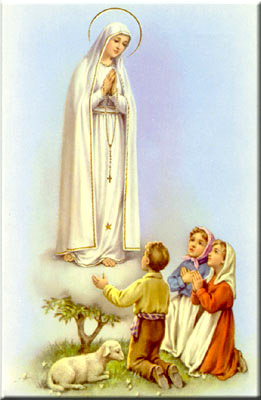 A secretaria Humbelina estará no escritório da paróquia para atender em Português, nas segundas-feiras e quartas-feiras, das 9:00 AM-3:00 PM e sextas-feiras das 9:00AM-2:00PM.---------------------------------------------------------------------GRUPOS E MINISTÉRIOS NA NOSSA COMUNIDADETodos somos convidados a participar e fazer parte destes grupos! Assim poderemos continuar a ser uma comunidade vibrante, mostrando o que há em nos’ de melhor para oferecer com a nossa diversidade e costumes diferentes. Neste boletim destacaremos o grupo de Ministério de Leitores. O leitor é um ministro, um servidor da Palavra, um porta-voz de Deus, especificamente na proclamação da palavra nas celebrações litúrgicas. Atua a partir do seu BATISMO, fazendo parte da vida da Igreja. Não trabalha por conta própria, mas como representante de Cristo, animado pelo Espírito Santo. “É Cristo mesmo que fala quando se lêem as Sagradas Escrituras na Igreja” (SC, 7). Na liturgia, contudo, não se trata de “fazer a leitura”, simplesmente. Na liturgia, se PROCLAMA a Palavra de Deus! A leitura litúrgica é um acontecimento comunitário-sacramental. Jesus Cristo fala à comunidade reunida pela mediação do leitor (a). E o Espírito está presente na pessoa que lê e está atuante também nos ouvintes para que acolham a Palavra em suas vidas. Os ouvintes devem ouvir, escutar e acolher a Palavra. Ouvem as palavras proclamadas pelos leitores, e têm os olhos fixos neles para não perderem nem uma vírgula, nem um sinal daquilo que é anunciado! Temos sempre necessidade de leitores. Se houver alguém nas nossas comunidades de língua Portuguesa que participam nas nossas liturgias, que sabem ler bem e que gostariam de fazer parte da nossa equipe de leitores, por favor contacte a secretaria do nosso Apostolado de língua Portuguesa.RETIRO: Haverá um retiro para as crianças da Primeira Comunhão no salão da Igreja no dia 21 de Abril. Pedimos aos pais de trazerem as crianças as 8:30 AM. Pelo menos um dos pais deverão estar presentes. ---------------------------------------------------------------------CONFISSÕES EM PREPARAÇÃO PARA A PROFISSÃO DE FÉ: Na quarta-feira dia 25 de Abril haverá Confissões as’ 6:00 PM na Igreja para todas as crianças da 6ª classe que se estão a preparar para receber a Profissão de Fé. ---------------------------------------------------------------------PEREGRINAÇÃO AO SANTUÁRIO DE BLUE ARMY, NJNa quinta-feira dia 26 de Abril haverá uma reunião para os que estão interessados em participar da peregrinação a pé ao Santuário da Nossa Senhora em Washington NJ. A reunião começará as 8 horas da noite no salão da Igreja. ---------------------------------------------------------------------CARTAS DE RECOMENDAÇÃO/COMPROVANTESDevem estar registrados na nossa paróquia em caso de precisarem cartas de recomendação ou comprovantes para servirem de padrinhos/madrinhas em outras paróquias. Por favor verifiquem se estão realmente registados na nossa paróquia. O pároco pede que estejam registrados e ativos (participantes da Missa e usarem os envelopes de oferta, para podermos comprovar que frequentam a Missa) por pelo menos 3 meses antes de pedirem cartas de recomendação ou comprovantes. Para servirem de padrinho/madrinha devem ter recebido os Sacramentos de Iniciação. Se são casados devem ter sido casados na Igreja Católica. ---------------------------------------------------------------------Nossa Despensa de Tempo, Talento, & TesouroFim- de- Semana de 07 e 08 de Abril 2018Colecta: $5,987.00 + pelo correio: $650.00Colecta total: $6,637.00Muito obrigado a todos pela vossa generosidade e sacrifício!INTENÇÕES DAS MISSAS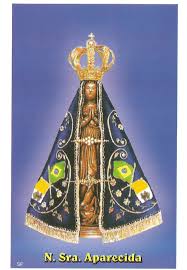 +Sábado 14 de Abril- Irminia da Rocha Martins e rezemos por Armando Mirassol+Domingo 15 de Abril- Manuel Francisco Miliciano e rezemos por Armando Oliveira, Sandro Feiteira, Armando Alves e família e Silvino Teco e família+Quarta-feira 18 de Abril- Joaquina de Jesus e esposo+Sábado 21 de Abril- Cláudia Marques e rezemos por Armando Mirassol e José Zargo  --------------------------------------------------------------------MARCAÇÃO DE BAPTISMOS*A marcação deve ser feita com três meses de antecedência; os pais e os padrinhos devem assistir a uma sessão de catequese oferecida na primeira terça-feira do mês ou ultimo sábado de cada mês; a celebração do Baptismo é no 3º Domingo do mês após a missa das 11:30 AM.Devem estar registados na paróquia, assistirem a’ Missa, e ajudarem nas despesas da nossa paróquia (usarem o sistema de envelopes de ofertório) por pelo menos 3 meses antes da marcação do Baptismo.Em casos especiais devem falar com o Pe. Damian pessoalmente.*Ao escolherem o padrinho e a madrinha por favor verifiquem se estes têm os sacramentos necessários (Baptizado, Primeira Comunhão, Confirmação). Os padrinhos se forem casados devem ter sido casados pela Igreja. Devem comprovar que estão registados e participantes em uma paróquia Católica por mais de 3 meses. Padrinhos e Madrinhas devem servir de bons exemplos, serem pessoas de Fé, e participantes na Igreja Católica.---------------------------------------------------------------------Intenção do Papa Francisco para Abril 2018Universal: Responsáveis da economiaPara que os responsáveis pelo planeamento e pela gestão da economia tenham a coragem de rejeitar uma economia da exclusão e saibam abrir novos caminhos.Estamos no Tempo Pascal e com esse tempo refletimos sobre o evento da Ressurreição de Jesus e sua relação com a comunidade nascente que, impulsionado pelo Espírito Santo inicia o anúncio do Ressuscitado levando o povo à conversão com prodígios e milagres. Agora são os Apóstolos os realizadores dos prodígios com uma grande diferença: Jesus realizava em seu nome e os Apóstolos realizam em nome do Senhor Jesus.Uma palavra em grego que define bem as realizações dos Apóstolos é “Paresia”, esta significa: Ousadia, audácia, destemor, força, poder, enfim os Apóstolos não tinham mais medo dos chefes do Judaísmo e das autoridades Romanas. Pregavam com autoridade e faziam milagres que comprovavam suas pregações e o nome de Jesus ia transformando os corações e os que acreditavam no Senhor só cresciam. Pedro cheio do Espírito Santo diz com audácia: “eu sei que vós agistes por ignorância, assim como vossos chefes”, e os chama a conversão. É a Igreja nascente com a força do Espírito Santo.Não basta Cristo Ressuscitar dos mortos é necessário que Ele ressuscite em nosso coração, em nossa vida, em nossas atitudes… Que Ele possa fazer de nós um anunciador do Reino: “No seu nome, serão anunciados a conversão e o perdão dos pecados a todas as nações”. Que essa profecia aconteça em nosso meio, que anunciemos com destemor, com ousadia, com vigor sem medo, podem nos levar ao sacrifício o que irá nos importar é levar o amor de Deus ao próximo para que ele conheça o Deus altíssimo, nosso Redentor Jesus e o Espírito Santo Paráclito consolador.Hoje, ouvi um testemunho de um Padre que foi amigo e companheiro de missão da Irmã Dorothy. Ele disse que um dia ela estava indo a pé por uma estrada de terra a uma comunidade para evangelizar e no caminho foi abordada por dois homens que perguntaram: – A senhora está com arma? Ela disse: – sim. E naquele momento ela tirou a Bíblia da mochila, apresentou sua arma e começou a ler as “Bem Aventuranças” para eles. Neste momento os homens cravaram seis balas em seu corpo. Isso é paresia, isso é Espírito Santo em ação, esta é a marca de Cristo ressuscitado.